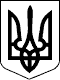 БЕРЕГІВСЬКА РАЙОННА ДЕРЖАВНА АДМІНІСТРАЦІЯЗАКАРПАТСЬКОЇ ОБЛАСТІР О З П О Р Я Д Ж Е Н Н Я___16.06.2021 __                              Берегове                          №_____173______Про   оголошення   Подяки   головирайонної державної адміністраціїВідповідно до статей 6 і 39 Закону України „Про місцеві державні адміністрації”:Оголосити Подяку голови райдержадміністрації за високий професіоналізм, відданість справі, досягнуті успіхи в галузі охорони здоров’я  та з нагоди  відзначення Дня медичного працівника:Голова державної адміністрації                                                     Ігор ВАНТЮХКолективу комунального некомерційного підприємства „Берегівська центральна лікарня імені Бертолона Ліннера Берегівської міської ради”Колективу комунального некомерційного підприємства „Берегівський центр первинної медико–санітарної допомоги Берегівської районної ради Закарпатської області”Колективу комунального некомерційного підприємства „Виноградівська районна лікарня”Колективу комунального некомерційного підприємства „Виноградівський центр первинної медико–санітарної допомоги”  Виноградівської міської ради.